	Министерство сельского хозяйства Приморского края (далее – министерство) сообщает о начале приема заявок на участие в конкурсном отборе проектов создания и развития крестьянских (фермерских) хозяйств в целях предоставления грантов «Агростартап».Прием заявок от Заявителей для предоставления грантов «Агростартап» будет осуществляться в течение пяти рабочих дней в период с 3 по 7 августа 2020 года по адресу: г. Владивосток, ул. 1-я Морская, д. 2, каб. 301. Время приема: с 9-00 до 18-00 с понедельника по четверг, с 9-00 до 17-00 в пятницу, обеденный перерыв с 13-00 до 14-00.Просим довести даннуюинформацию до сельскохозяйственных товаропроизводителей находящихся на подведомственной Вам территории.Министр										       А.А. БронцКамышева Татьяна Александровна (423) 241-13-85Kamysheva_TA@primorsky.ru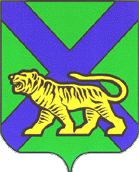 МИНИСТЕРСТВОСЕЛЬСКОГО ХОЗЯЙСТВАПРИМОРСКОГО КРАЯ(Минсельхоз Приморского края)ул.1-я Морская, . Владивосток, 690090Телефон: (423) 241-19-66, факс: (423) 241-27-88E-mail: daf@primorsky.ru, http://agrodv.ruОКПО 00089632, ОГРН 1072540000180ИНН/КПП 2540011280/254001001